Approved Case Manager Application FormPlease email your completed application including the following required forms to casemanagement@icare.nsw.gov.au. Your application will not be processed until all documentation is received.Please describe your current and recent past work experience and how it is relevant to the provision of case management services to participants of the Lifetime Care and Support Scheme who are in the Continued Recovery and Participation phases (see Attachment 1) for the areas you nominate below. You should have at least 5 years full time (or equivalent) work experience working with one or more disability groups covered by the Scheme and you must be able to demonstrate skills for working with any nominated group. NB: A current CV outlining qualifications and work experience must be attached for your application to be processed.Please nominate at least one group belowPlease also nominate any specialist skills you can offerPlease nominate 1 referee Lifetime Care can speak with regarding your experience and capabilities in providing case management services.Part 2 – Business detailsPlease provide details of your working hours. It is expected that case managers will be available at least 4 days per week for participants requiring intensive case management services.Please nominate all areas outside of your own council/shire that you are willing to travel to, to deliver case management servicesEITHER select the State or LGAs or Councils/ShiresOutside NSW – select State/Territory OR LGAsNB: Approved case manager (Lifetime Care) status is only compulsory for service providers within NSW and ACT. It is optional for case managers located in and delivering services within other states.Part 3By submitting this application and signing the Terms of Approval, you acknowledge that being accepted as an Approved Case Manager (Lifetime Care) does not guarantee referrals for case management of Scheme participants. Marketing of services to referrers remains the responsibility of the individual service provider.Should you be successful in your application as an Approved Case Manager (Lifetime Care) your name and work details will be placed on a data base that is available to participants and their families, icare staff and service providers via the icare website. (Private providers only) Thank you for your time in completing this application form.Please ensure you have attached the following completed forms/information to this application and email to: casemanagement@icare.nsw.gov.auFurther enquiries can be made to:The Case Management Teamcasemanagement@icare.nsw.gov.auAttachment 1 - Scope of Service ProvisionLifetime Care recognises that different case management actions and skills are required at different times across the Focus for Participation continuum.External case managers are engaged for their expertise in supporting participants during the continued recovery and participation phases. 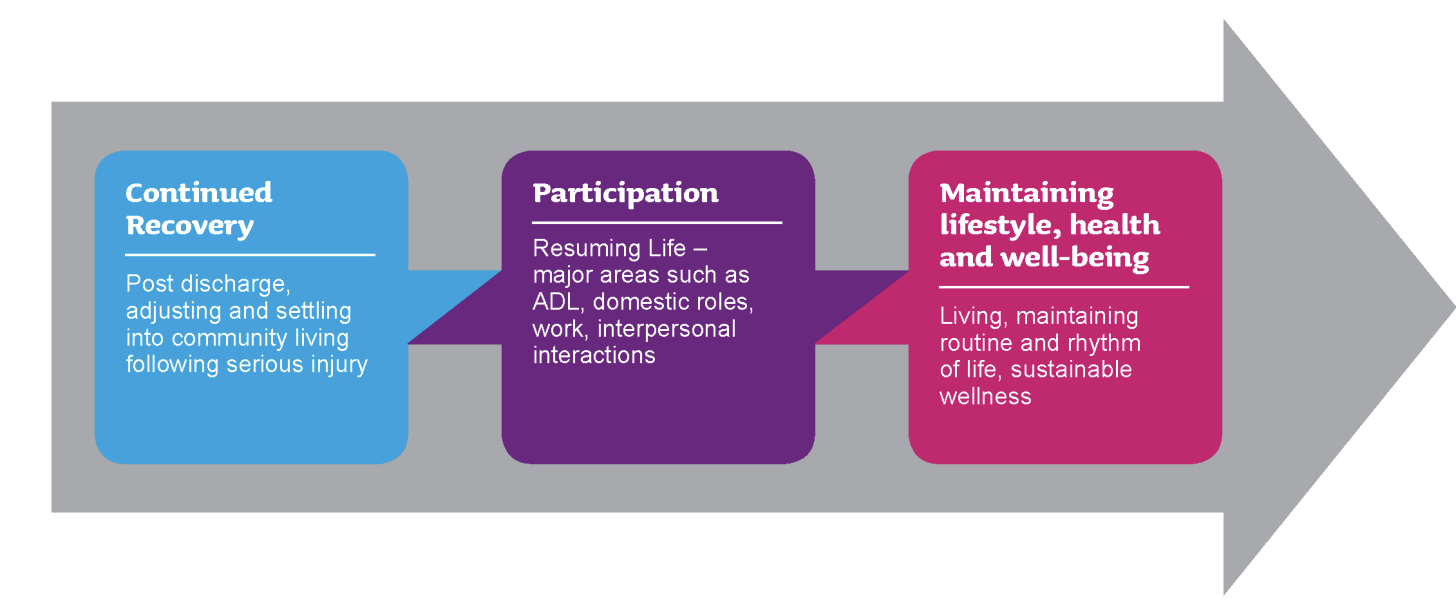 Attachment 2 - Case Management Service DescriptionPlease provide a statement about yourself, your service and/or your business for inclusion on the Case Manager Finder.The statement will begin with About [Delia]Please follow these rules to complete your statement:Use first-person language – “I am…”, “I have…”Maximum 300 wordsNo acronyms for disabilities or professions (state acronyms such as NSW are OK)Avoid capitalising names of professions, roles and disabilities – eg. use case manager, occupational therapist and spinal cord injuryReference to Lifetime Care is to be written as Lifetime Care or Workers Care Program or icare if referring to the bigger organisation (not LTCS, not the Scheme or the Authority, not 
icare Lifetime Care)No names of past employersAvoid years of experience if this will become out of date (eg Delia has worked as a case manager for the past 15 years.)While not a requirement, it is worth knowing that your audience is often interested to know your professional background (eg. registered nurse, physiotherapist, disability worker)Do not include regions that you cover or lists of specialty disability services – these are built into the search-by-location and filter-by-specialty features of the data base.Your audience is participants, their families, discharging treating teams, health professionals, other case managers and icare employees. While some degree of personalisation is good, this is a professional data base on the icare website, so we cannot include your logos, photographs or any unprofessional, subjective language. The CMF does provide the opportunity to link to your own website, the content and style of which is up to you.If you would like to provide a statement about yourself as an individual, and/or the business you work for, please ensure there is a maximum of 300 words for the combined statement.Presentation on the web page will be as follows:About Delia“I am…About Excite Rehab“Excite Rehab is… or “We are….Note that the web-link may provide a better opportunity to promote the business that you work for, particularly in terms of the range of other services offered.Please note:We may include some additional information such as languages you have nominated or phases on the Focus for Participation Continuum you are best suited to at the end of your statement. These will be taken from your application form and from our assessment of your suitability for service provision to our participants.You may choose not to provide a service description for use on the Case Manager Finder. Please be advised that we will not construct one for you, and your page on the CMF will therefore contain only your name and contact details.NoteDue to recent changes to icare’s Care Service Delivery Model, from March 2019 some Scheme participants will have case management services delivered by icare staff. This applies particularly to participants in Phase 3 (see attachment 1).  Applicants for the approved case manager role are advised that icare’s need for external case managers is expected to gradually reduce in the coming months and years, initially for participants in Phase 3 as our service delivery model is fully implemented.  The process for approving case managers is also changing, and you may be required to re-apply 
in the near future, as we explore our options for specialty service provision and regional service provision.Private practitionersNSW Government employeesApproved case manager (Lifetime Care) Terms of Approval – signedApproved case manager (Lifetime Care) Terms of Approval – signedYour current Curriculum Vitae (CV)You current Curriculum Vitae (CV)Working with Children Check certificate if you have nominated to work with children (ie under 18 years)Working with Children Check certificate if you have nominated to work with children (ie under 18 years)Proof of your professional indemnity insurance coverPolice Check certificate completed within the past five yearsPart 1 - ApplicationYour name Acquired brain injury rehabilitation case managementOutline relevant experience which demonstrates your ability to provide person-centred, rehabilitation case management services to people who have traumatic brain injuries (200 words max) Spinal cord injury rehabilitation case managementOutline relevant experience which demonstrates your ability to provide person-centred, rehabilitation case management services to people who have spinal cord injuries (200 words max) Other (vision impairment, amputations, burns) rehabilitation case managementOutline relevant experience which demonstrates your ability to provide rehabilitation case management services to people who one or more of these injuries (200 words max) Working with children (15 years and under)Outline relevant experience which demonstrates your ability to provide case management for seriously injured children (200 words max)Describe what specialist skills are required when providing case management to children (200 words max) Working with young people transitioning to adulthoodOutline relevant experience which demonstrates your ability to provide case management for young people with severe disability transitioning to adulthood (200 words max)Describe what specialist skills are required when providing case management to young people transitioning to adulthood (200 words max) Working with people with mental health conditionsOutline relevant experience which demonstrates your ability to provide case management services to people who have mental health conditions (200 words max)Describe what specialist case management skills required when providing case management for people with primary and/or secondary mental health conditions (200 words max) Working with people with challenging behavioursOutline relevant experience which demonstrates your ability to provide case management services to people who have challenging behaviours (200 words max)Describe what specialist skills/ways of working are required when providing case management to people with behaviours that challenge (200 words max)NamePositionContact telephone number/sPreferred namePreferred nameName of business/organisationName of business/organisationBusiness address – _street address if you have commercial business premises that clients can visit (NB this location will be shown on the Case Manager Finder on the icare website)Business address – _street address if you have commercial business premises that clients can visit (NB this location will be shown on the Case Manager Finder on the icare website)Business address – _street address if you have commercial business premises that clients can visit (NB this location will be shown on the Case Manager Finder on the icare website)Business address – _street address if you have commercial business premises that clients can visit (NB this location will be shown on the Case Manager Finder on the icare website)Business location – _name of suburb/town you will be claiming any travel from (NB this location will be shown on the Case Manager Finder on the icare website)Business location – _name of suburb/town you will be claiming any travel from (NB this location will be shown on the Case Manager Finder on the icare website)Business location – _name of suburb/town you will be claiming any travel from (NB this location will be shown on the Case Manager Finder on the icare website)Business location – _name of suburb/town you will be claiming any travel from (NB this location will be shown on the Case Manager Finder on the icare website)Landline phone numberMobile phone number Mobile phone number FaxEmail address (for referrals – this will appear on the Case Manager Finder)Email address (for referrals – this will appear on the Case Manager Finder)Email address (for communications from icare) 
if different from aboveEmail address (for communications from icare) 
if different from aboveWebsite linkWebsite linkWebsite linkWebsite linkName, email and phone number of business manager or owner – i.e. person for Lifetime Care to contact in the event performance issues need to be discussedName, email and phone number of business manager or owner – i.e. person for Lifetime Care to contact in the event performance issues need to be discussedName, email and phone number of business manager or owner – i.e. person for Lifetime Care to contact in the event performance issues need to be discussedName, email and phone number of business manager or owner – i.e. person for Lifetime Care to contact in the event performance issues need to be discussed I work in a full-time capacity I work in a full-time capacity I work in a full-time capacity I work in a full-time capacity I work in a full-time capacity I work part-time*, and my hours are as follows (please use 0:00am – 0:00pm) I work part-time*, and my hours are as follows (please use 0:00am – 0:00pm) I work part-time*, and my hours are as follows (please use 0:00am – 0:00pm) I work part-time*, and my hours are as follows (please use 0:00am – 0:00pm) I work part-time*, and my hours are as follows (please use 0:00am – 0:00pm)MondayTuesdayWednesdayThursdayFridayIf you work part time hours; at times when you are not available, what strategies will you have in place to ensure participants are supported?If you work part time hours; at times when you are not available, what strategies will you have in place to ensure participants are supported?If you work part time hours; at times when you are not available, what strategies will you have in place to ensure participants are supported?If you work part time hours; at times when you are not available, what strategies will you have in place to ensure participants are supported?If you work part time hours; at times when you are not available, what strategies will you have in place to ensure participants are supported?Are you able to deliver case management services in a language other than English?Are you able to deliver case management services in a language other than English?Are you able to deliver case management services in a language other than English?Are you able to deliver case management services in a language other than English?Are you able to deliver case management services in a language other than English? Yes  No Yes  No Yes  No Yes  No Yes  NoIf ‘Yes’, which languages?If ‘Yes’, which languages?If ‘Yes’, which languages?If ‘Yes’, which languages?If ‘Yes’, which languages?In 300 words or less, please provide a summary of your case management service for inclusion on the Case Management Finder. (private providers only) Please refer to Attachment 2 for guidance on writing this summary to meet icare’s website requirementsIn 300 words or less, please provide a summary of your case management service for inclusion on the Case Management Finder. (private providers only) Please refer to Attachment 2 for guidance on writing this summary to meet icare’s website requirementsIn 300 words or less, please provide a summary of your case management service for inclusion on the Case Management Finder. (private providers only) Please refer to Attachment 2 for guidance on writing this summary to meet icare’s website requirementsIn 300 words or less, please provide a summary of your case management service for inclusion on the Case Management Finder. (private providers only) Please refer to Attachment 2 for guidance on writing this summary to meet icare’s website requirementsIn 300 words or less, please provide a summary of your case management service for inclusion on the Case Management Finder. (private providers only) Please refer to Attachment 2 for guidance on writing this summary to meet icare’s website requirementsStateLGACouncils/ShiresCouncils/ShiresCouncils/Shires NSW Central west Bathurst Dubbo (Western Plains) Oberon NSW Central west Bland Forbes Orange NSW Central west Blayney Lachlan Parkes NSW Central west Cabonne Lithgow Weddin NSW Central west Cowra Mid-western Far west Broken Hill Central Darling Unincorporated NSW Hunter Cessnock Mid-Coast Port Stephens Hunter Dungog Muswellbrook Singleton Hunter Lake Macquarie Newcastle Upper Hunter Hunter Maitland Illawarra Kiama Shoalhaven Wollongong Illawarra Shellharbour Wingecarribee Mid north coast Bellingen Coffs Harbour Nambucca Mid north coast Clarence Valley Kempsey Port Macquarie-Hastings Murray Albury Edward River Murray River Murray Balranald Federation Snowy Valleys Murray Berrigan Greater Hume Wentworth Murrumbidgee Carrathool Hay Murrumbidgee Murrumbidgee Coolamon Junee Narrandera Murrumbidgee Griffith Leeton Temora Murrumbidgee Gundagai Lockhart Wagga Wagga North western Bogan Coonamble Walgett North western Bourke Gilgandra Warren North western Brewarrina Narromine Warrumbungle North western Cobar Northern Armidale Region Inverell Tamworth Regional Northern Glen Innes Severn Liverpool Plains Tenterfield Northern Gunnedah Moree Plains Uralla Northern Gwydir Narrabri Walcha Richmond tweed Ballina Kyogle Richmond Valley Richmond tweed Byron Lismore Tweed South eastern Bega Valley Hilltops (incl Young) Upper Lachlan South eastern Eurobodalla Queanbeyan-Palerang Yass Valley South eastern Goulburn Mulwaree Snowy Monaro Sydney inner Botany Bay Inner West Strathfield Sydney inner Burwood Lane Cove Sydney Sydney inner Canada Bay Mosman Waverley Sydney inner Canterbury Bankstown North Sydney Willoughby Sydney inner Georges River Randwick Woollahra Sydney inner Hunters Hill Rockdale Sydney outer Blacktown Ku-ring-gai Penrith Sydney outer Camden Hornsby Ryde Sydney outer Campbelltown Liverpool Sutherland Sydney outer Cumberland Northern Beaches The Hills Sydney outer Fairfield Parramatta Sydney surrounds Blue Mountains Hawkesbury Wollondilly Sydney surrounds Central Coast Hawkesbury WollondillyACTQLDVICSA ACT All of QLD All of VIC All of SA ACT Central QLD Central Highlands and Goldfields Central ACT Central West QLD Gippsland Eyre Peninsula ACT Far North QLD Goulburn Valley Metropolitan Adelaide ACT North QLD Inner Melbourne Murray Mallee ACT North West QLD Metropolitan Melbourne Outback ACT South East QLD Northeast Southeast ACT South West QLD Outer Metropolitan Southern and Hills ACT Wide Bay – Burnett Southwest Unincorporated SA ACT The Mallee Central ACT Unincorporated Vic Eyre Peninsula ACT Western District Metropolitan Adelaide ACT WimmeraNew Private PractitionersNew NSW Government Employees Approved case manager (Lifetime Care) Terms of Approval Approved case manager (Lifetime Care) Terms of Approval Proof of your professional indemnity insurance cover WWCC certificate if you have nominated to work with people under 18years Your current CV WWCC certificate if you have nominated to work with people under 18 years Police Check certificate completed within the past 5 years